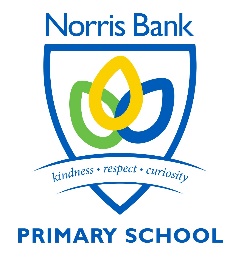 Clara’s SpeechHello Norris Bank students, teachers and community, my name is Clara and I shall be your new school captain in 2021. I would describe myself as a positive, sporty and friendly person. I joined Norris bank when I was in prep and in year 4 I decided to try out for the student leadership team. Leadership helped me improve many things, it helped me become a confident speaker and more organised. I wanted to be school captain this year so I could help organise more events for the school, so I could help make positive changes and so I could make school more enjoyable for you. Being a student leader isn’t just about changing the school, it can be about changing attitudes and behaviours, so this year I want to change peoples thoughts about school, I want them to like it even more. So if you have any ideas on how to improve our school feel free to tell me or the other student leader about your ideas! Thanks you so much for listening and have a great year!Madison’s SpeechGood afternoon teachers, students and community members,For those who do not know me, I am one of the school captains representing our exquisite school. Firstly, let me tell you a bit about myself. I am Maddison, or you can call me Maddie! Amongst 5 siblings I am the youngest. I arrived at Norris bank when I was in grade 3 and I loved it! Once I was in grade 4 and was given the opportunity to become a part of the student leader team, I just had to apply! I wanted to help make the school became better as well as making the student’s learning space safer and more comfortable to be in. Being in the Student leader team for 2 years and now 3, this has made me more confident in speeches and speaking my opinion. This has opened up many future paths for me and I am determined to open up more with my welcoming and approachable personality.A major reason why I applied for school captain was because the teachers and students have welcomed me with open arms ever since I arrived at this school and every moment has been so amazing and felt like I was involved and accepted. So I would like to give something back in return and make their experience here much more exciting and enjoyable.I have many great ideas for the future and I will assure you that I will try my very best to be an organized and confident school captain. Thank you all for listening and good bye. Zara’s SpeechHello Norris bank student teachers and parents. Some of you already me but I would still like to introduce myself, my name is Zara and I was chosen to be in the student leadership when I was in year 4, I have grown so much since and this year I am honoured to be your new school vice- school captain of 2021.I believe I was chosen for this position because during my years at Norris bank primary school I have developed trusting relationship with the teachers and my peers. I am looking forward to hopefully running many sport activities this year as I am passionate about sports and fitness. I hope to be a great role model and be a supportive friend to everyone. I also can’t wait to get to know all the new students this year.